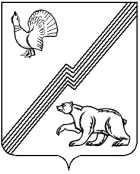 АДМИНИСТРАЦИЯ ГОРОДА ЮГОРСКАХанты-Мансийского автономного округа - ЮгрыПОСТАНОВЛЕНИЕО внесении изменений в постановлениеадминистрации города Югорскаот 28.12.2023 № 1907-п «Об утвержденииПоложения об установлении системыоплаты труда работников муниципальныхобразовательных организаций города Югорска,подведомственных Управлению образованияадминистрации города Югорска»В соответствии со статьями 135, 144 и 145 Трудового кодекса Российской Федерации, на основании приказа Департамента образования                 и науки Ханты-Мансийского автономного округа – Югры от 06.03.2024
№ 9-нп «О внесении изменений в приложение к приказу Департамента образования и науки Ханты-Мансийского автономного округа – Югры                  от 13 ноября 2023 года № 27-нп «Об утверждении Положения                                об установлении системы оплаты труда работников государственных образовательных организаций Ханты-Мансийского автономного                      округа – Югры, подведомственных Департаменту образования и науки Ханты-Мансийского автономного округа – Югры»:1.	Внести в приложение к постановлению администрации города Югорска от 28.12.2023 № 1907-п «Об утверждении Положения                                об установлении системы оплаты труда работников муниципальных образовательных организаций города Югорска, подведомственных Управлению образования администрации города Югорска» (с изменениями от 09.02.2024 № 189-п) следующие изменения:1.1. Пункт 11 раздела II признать утратившими силу.1.2. В разделе III:1.2.1. В таблице 7:1.2.1.1. Строку 6.3 изложить в следующей редакции:«».1.2.1.2. После строки 6.12 дополнить строками 6.13, 6.14, 6.15, следующего содержания:«».1.2.1.3. В графе 2 строки 8 слова «местностях, приравненных                           к районам Крайнего Севера» заменить словами «районах Крайнего Севера                и приравненных к ним местностях».1.2.2. В пункте 19 слово «повышенным» исключить.1.2.3. Пункт 20 изложить в следующей редакции:«20. Районный коэффициент за работу в местностях с особыми климатическими условиями и процентная надбавка к заработной плате                  за стаж работы в районах Крайнего Севера и приравненных к ним местностях начисляются на виды выплат, предусмотренные системой оплаты труда,                  за исключением выплат, установленных единовременно в абсолютном размере: за интенсивность и высокие результаты работы, за качество выполняемой работы, единовременной премии к праздничным дням, профессиональным праздникам.».1.3. В разделе IV:1.3.1. 	Пункт 21 изложить в следующей редакции:«21. К стимулирующим выплатам относятся выплаты, направленные     на стимулирование работника к качественному результату, а также поощрение за выполненную работу:- за интенсивность и высокие результаты работы;- за качество выполняемых работ;- по итогам работы за месяц, год;- доплата за квалификационную категорию педагогическим работникам.При оценке эффективности работы различных категорий работников, включая решение об установлении (снижении) выплат стимулирующего характера, принимается с осуществлением демократических процедур (создание соответствующей комиссии с участием представительного органа работников).».1.3.2. В абзаце седьмом пункта 22, абзаце шестом пункта 23, абзаце втором пункта 24 слово «повышенного» исключить.1.3.3. 	После таблицы 8 дополнить пунктом 24.1 следующего содержания:«24.1.	 За квалификационную категорию педагогическим      работникам, отнесенным к профессиональной квалификационной группе должностей педагогических работников, осуществляется ежемесячная доплата:- за высшую квалификационную категорию в размере 15% от оклада (должностного оклада) в месяц;- за первую квалификационную категорию в размере 10% от оклада (должностного оклада) в месяц.».1.3.4. Таблицу 9 дополнить строкой 1.5 следующего содержания:«».1.4. В разделе VI:1.4.1. Пункт 34 дополнить абзацами следующего содержания:«- ежемесячная доплата за ученую степень;- ежемесячная доплата на обеспечение книгоиздательской продукцией и периодическими изданиями;- персональная доплата к окладу (должностному окладу).».1.4.2. После пункта 37 дополнить пунктами 37.1, 37.2, 37.3 следующего содержания:«37.1.	 Работникам при наличии ученой степени, при условии соответствия ученой степени профилю деятельности организации или занимаемой должности устанавливается ежемесячная доплата за ученую степень в размере:- доктор наук – 2500 рублей;- кандидат наук – 1600 рублей.Основанием для установления доплаты за ученую степень является приказ руководителя организации согласно документам, подтверждающим наличие соответствующей ученой степени.Доплата за наличие ученой степени устанавливается пропорционально доли ставки, занимаемой сотрудником, но не свыше одной доплаты                          и осуществляется исходя из фактически отработанного времени.37.2.	Ежемесячная доплата на обеспечение книгоиздательской продукцией и периодическими изданиями устанавливается руководящим и педагогическим работникам, деятельность которых непосредственно связана с образовательной деятельностью.Доплата на обеспечение книгоиздательской продукцией и периодическими изданиями устанавливается в размере 50 рублей в месяц               без учета установленной нагрузки, но не свыше одной доплаты и осуществляется исходя из фактически отработанного времени.37.3.	Персональная доплата к окладу (должностному окладу) устанавливается работнику в абсолютном размере в случае, если            заработная плата работника организации (без учета премий и иных стимулирующих выплат) при изменении (совершенствовании) условий оплаты труда в соответствии с Положением, уменьшилась.                    Персональная доплата устанавливается и выплачивается работнику                          до даты достижения размера заработной платы работника организации                  (без учета премий и иных стимулирующих выплат) до перехода                                на оплату труда, основанную на профессионально-квалификационных группах.Размер персональной доплаты устанавливается работнику в размере разницы между окладом (должностным окладом), установленным               работнику по состоянию на 31 декабря 2023 года, и суммой оклада (должностного оклада), стимулирующих выплат, указанных в строке 1.5 таблицы 9 Положения, иных выплат, указанных в пунктах 37.1, 37.2 Положения и компенсационных выплат, указанных в строках 6-6.15             таблицы 7 Положения, при условии сохранения объема трудовых (должностных) обязанностей работников и выполнения ими работ той                   же квалификации.».1.5. Абзац первый пункта 39 раздела VII изложить в следующий редакции:«39.	При формировании фонда оплаты труда на стимулирующие выплаты (за интенсивность и высокие результаты работы, за качество выполняемой работы) предусматривается до 10% от суммы фонда                  окладов (должностных окладов), на иные выплаты (единовременная                 выплата при предоставлении ежегодного оплачиваемого отпуска, единовременная выплаты молодым специалистам) – 10% от суммы                  фонда окладов (должностных окладов), фонда стимулирующих выплат                   и компенсационных выплат, с учетом начисленных районного коэффициента и процентной надбавки к заработной плате за стаж работы в районах Крайнего Севера и приравненных к ним местностях.».1.6. По тексту слова «за работу в районах Крайнего Севера» заменить словами «за стаж работы в районах Крайнего Севера».2. Опубликовать настоящее постановление в официальном печатном издании города Югорска и разместить на официальном сайте органов местного самоуправления города Югорска.3. Настоящее постановление вступает в силу после его официального опубликования.от 22.03.2024№ 446-п6.3.за руководство методическими объединениями, предметной, цикловой, методической комиссией в образовательной организации педагогическими работниками, не имеющими квалификационной категории «педагог-методист»в размере 1100 рублейприменяется за 1 объединение, комиссию6.13.за работу, связанную с методической деятельностью педагогическим работникам, имеющим квалификационную категорию «педагог-методист»в размере 20% оклада (должностного оклада), ставки заработной платыпо факту нагрузки6.14.за работу, связанную с наставничеством педагогическим работникам, имеющим квалификационную категорию «педагог-наставник»в размере 30% оклада (должностного оклада), ставки заработной платыпо факту нагрузки6.15.за работу, связанную с наставничеством педагогическим работникам, не имеющим квалификационную категорию «педагог-наставник»в размере 1100 рублей на ставку заработной платыпо факту нагрузки1.5.Доплата за квалификационную категорию педагогическим работникам15%от оклада (должностного оклада)за высшую квалификационную категорию педагогическим работникамежемесячно1.5.Доплата за квалификационную категорию педагогическим работникам10%от оклада (должностного оклада)за первую квалификационную категорию педагогическим работникамежемесячноИсполняющий обязанности главы города ЮгорскаЮ.В. Котелкина